TO INCREASE ABILITY OF MATHEMATICAL COMPREHENSION THROUGH MODEL PROBLEM BASED LEARNING USE SOFTWARE GEOGEBRA AND THEIR IMPACTON ON SELF REGULATED LEARNING OF STUDENTEly MaryaniMagister Pendidikan MatematikaPasca Sarjana Universitas PasundanThis research is intended as an effort to increase ability of mathematucal comprehension that have an impact on self regulated learning of student throughProblem Based Learning use Software GeogebraModel. This research is a Mix Method type Embedded Design with type experimental model with the type of research design shape pretest-postes control group design. The obtained in this research were all student SMKN 6 Bandung.Sample selection is done on the purposive sampling 3 class,1 class was obtained PBL use Software Geogebra,1 class was obtained PBL,and 1 class was obtained konventional learning. Instrument used in this research is tes the abilyty of mathematical comprehensionm,and non tes instrumen are self regulated questionnairy with Llikert Scale, obsevations sheets ,and interview. Based in analysis , the result of research  show that : 1) increased mathematical  comprehension ability of student who obtain a superior and low aided PBL use Geogebra model is better than the matematical comprehension ability o student who obtain a superior and low PBL model. 2) ) increased mathematical  comprehension ability of student who obtain a superior and low aided PBL use Geogebra model is better than the matematical comprehensin ability o student who obtain a superior and low conventional model. 3) increased mathematical  comprehension ability of student who obtain a superior and low aided PBL  model is better than the matematical comprehensin ability o student who obtain a superior and low conventional model. 4) Self-regulated learning of superior and low student who obtain aided PBL use Geogebra model is better than self-regulated learning of superior and low student who obtain PBL model. 5) Self-regulated learning of superior and low student who obtain aided PBL use Geogebra model is better than self-regulated learning of superior and low student who obtain conventional model. 6) There is a possitive correlation on the mathematical comprehension ability of student self-regulated learning. 7) Activities of student who follow the process of PBL use Geogebra model average increase from less criteria to be good criteria.Result of student responses indicate that the model PBL Geogebra more interisting and better than PBL and conventional model.Keyword : Problem Based Learning use Geogebra,mathematical comprehnsion ability,self-regulated learningMENINGKATKAN KEMAMPUAN PEMAHAMAN MATEMATIS MELALUI MODEL PROBLEM BASED LEARNING MENGGUNAKAN SOFTWARE GEOGEBRA DAN DAMPAKNYA TERHADAP KEMANDIRIAN BELAJAR SISWA SMK Ely MaryaniMagister Pendidikan MatematikaPasca Sarajana Universitas PasundanABSTRAKPenelitian ini dimaksudkan sebagai suatu upaya meningkatkan kemampuan pemahaman matematis yang berdampak pada kemandirian belajar melalui model pembelajaran Problem Based Learning menggunakan software Geogebra.Metode penelitian yang digunakan adalah metoda campuran ( Mix Method ) tipe Embedded Design dengan jenis Embedded experimental model dengan design penelitian berbentuk pretes-postes control group design .Populasi dalam penelitian ini adalah siswa seluruh siswa  SMKN 6 Bandung.Pemilihan sampel dilakukan dari populasinya secara purposive (purposive sampling) 3 kelas,1 kelas memperoleh model PBL menggunakan Geogebra , 1 kelas mmperoleh model PBL,dan 1 kelas lagi memperoleh pembelajaran konvensional.Instrumen yang digunakan dalam penelitian ini adalah tes kemampuan pemahaman matematis,dan instrumen non tes berupa angket kemandirian belajar deangan skala Likert,lembar observasi,dan wawancara.Berdasarkan analisis data,hasil penelitian menunjukan :1)Peningkatan kemampuan pemahaman matematis siswa yang memperoleh model PBL menggunakan Geogebra lebih baik dari siswa yang memperoleh Model PBL. 2) Peningkatan kemampuan pemahaman matematis siswa yang memperoleh model PBL menggunakan Geogebra lebih baik dari siswa yang memperoleh pembelajaran konvensional. 3) Peningkatan kemampuan pemahaman matematis siswa yang memperoleh model PBL  lebih baik dari siswa yang memperoleh pembelajaran konvensiona . 4)  Kemandirian belajar siswa yang memperoleh model PBL Geogebra lebih baik dari siswa yang memperoleh model PBL. 5)Kemandirian belajar siswa yang memperoleh model PBL Geogebra lebih baik dari siswa yang memperoleh pembelajaran konvensional .6)Terdapat korelasi posotip antara  peningkatan kemampuan pemahaman matematis dengan kemandirian belajar. 7) Aktifitas siswa yang mempeoleh model PBL menggunakan Geogebra rata-rata meningkat dari kriteria cukup menjadi baik,dan pembelajaran model PBL Geogebra lebih baik dari konvensional.Kata Kunci : Problem Bsed Learning menggunakanSoftware Geogebra, kemampuan pemahaman matematis, kemandirian belajar siswa.A.PENDAHULUANSekolah Menengah Kejuruan (SMK) merupakan jenis pendidikan tingkatmenengah yang secara khusus mempersiapkan lulusannya untuk menjadi tenaga kerja terampil dan terlatih. Selain itu mereka diharapkan mampu beradaptasi dengan lingkungannya dan perubahan teknologi yang berkembang pesat. Dalam kurikulum pendidikan tingkat SMK, salah satu pelajaran yang diberikan pada siswa adalah matematika. Pendidikan matematika memiliki peranan yang sangat penting dalam perkembangan ilmu pengetahuan dan teknologi yang terus berkembang. Selain itu, matematika merupakan salah satu pelajaran yang diujikan secara nasional dan menjadi penentu kelulusan siswa SMKKeberhasilan proses pembelajaran dapat dilihat dari keberhasilan peserta didik yang mengikuti kegiatan pembelajaran. Keberhasilan itu dapat dilihat dari tingkat pemahaman,penguasaan materi, dan kemampuan pemecahan masalah siswa. Semakin tinggi pemahaman, penguasaan materi dan kemampuan pemecahan masalah siswa semakin tinggi pula tingkat keberhasilan pembelajaran (Saputra,2015).Matematika terdiri dari berbagai konsep yang tersusun secara hirarki, sehingga pemahaman konsep matematis menjadi sangat penting. Belajar konsep matematika merupakan hal yang paling mendasar dalam proses belajar matematika, oleh karena itu seorang guru dalam mengajarkan sebuah konsep, harus bertujuan pada sebuah tujuan yang harus dicapai.         Hubert dan capenter (1992) menyatakan bahwa ”salah satu ide yang diterima secara luas dalam pendidikan matematika, adalah bahwa siswa harus memahami matematika”. Marpaung (2008) juga berpendapat bahwa matematika tidak akan ada artinya kalau hanya dihapalkan. National Council of Teachers of Mathematics (NCTM 2000) juga menyatakan bahwa tujuan umum pembelajaran matematika adalah siswa harus mempelajari matematika melalui pemahaman dan aktif membangun pengetahuan baru dari pengalaman dan pengetahuan sebelumnya.Dari uraian tujuan pembelajaran matematika tersebut, kemampuan pemahaman matematis adalah kemampuan yang sangat esensial yang harus dikuasai siswa. Kemampuan pemahaman matematis merupakan aspek yang fundamentalis dalam pembelajaran matematik, karena setiap materi-materi yang diajarkan kepada siswa bukan hanya sebagai hapalan, namun lebih dari itu, dengan pemahaman, siswa dapat lebih mengerti akan konsep materi pembelajaran itu sendiri. Berbagai penelitian menyatakan bahwa kemampuan pemahaman matematis menjadi prasyarat untuk memiliki kemampuan matematis lainnya. Polya (Ahmad, 2005:82) mengatakan bahwa ”tahapan pertama dalam memecahkan masalah matematika adalah memahami matematika itu sendiri”. Artinya jika seseorang telah memiliki kemampuan pemahaman terhadap konsep matematika maka ia mampu menggunakan pemahaman matematisnya untuk memecahkan masalah matematika. Begitu juga Ansori (2003:149) menyatakan ”level pemahaman matematis siswa memberikan kontribusi yang besar terhadap kemampuan komunikasi matematika”.Selain kemampuan pemahaman matematis, kemandirian belajar pun merupakan komponen penting dalam pembelajaran matematika. Kemandirian belajar tersebut turut menentukan keberhasilan dalam proses pembelajaran Kemandirian belajar menunjukan pengaruh positif terhadap pembelajaran dan pencapaian hasil belajar, diantaranya temuan dari Darr dan Fisher (2004), dan Pintrich dan Groot (Izzati, 2012:13) yang menunjukan “kemandirian belajar berkolerasi kuat dengan kesuksesan siswa”. Kemandirian belajar siswa dicapai jika dalam proses pembelajaran matematika memberi kesempatan terbuka bagi siswa untuk belajar secara mandiri. Siswa tidak hanya belajar dengan mengerjakan berdasarkan instruksi guru saja, tetapi siswa menkonstruksi pengetahuan khususnya konsep matematika dari informasi yang diterimanya, walaupun masih memerlukan bimbingan dari guru. Berdasarkan uraian tersebut maka pembelaaran matematika Sekolah Menengah Kejuruan (SMK) harus mengasah kemampuan peserta didik agar mereka memililki kompetensi dasar dalam matematika yaitu : pemahaman pemecahan masalahpenalaran,koneksi matematika,dan komunikasi matematika (Sumarno,2000) serta dapat menumbukan dan meningkatkan kemandirian belajar.Keberhasilan proses belajar matematika tidak terlepas dari peran guru sebagai informator, komunikator, dan fasilitator, metoda pembelajaran yang digunakan guna memberi dampak terhadap interaksi antaa guru, siswa, dan hasil proses belajar mengajar. Oleh karenanya diperlukan rancangan pembelajaran yang dapat meningkatkan pemahaman konsep matematika terhadap suatu materi dan dapat meningkatkan  kemandirian belajar siswa.         Salah satu alternatif model pembelajaran yang memungkinkan dikembangkannya keterampilan berpikir siswa (pemahaman, penalaran, komunikasi, dan koneksi) adalah pembelajaran berbasis masalah (Problem Based Learning/PBL), yang merupakan inovasi dalam pembelajaran, karena dalam PBL kemampuan berpikir siswa betul betul dioptimalisasikan melalui proses kerja kelompok atau tim yang sistematis, sehingga siswa dapat memberdayakan, mengasah, menguji, dan mengembangkan kemampuan berpikirnya secara berkesinambungan.Berdasarkan paradigma konstruktivisme tentang belajar, prinsip “Media Mediated Instruction” menempati posisi cukup strategis dalam rangka mewujudkan ivent belajar secara optimal. Dalam era perkembangan IPTEK yang begitu pesat dewasa ini, profesionalisme guru tidak cukup hanya dengan kemampuan membelajarkan siswa, tetapi harus mampu mengelola informasi dan lingkungan untuk mempasilitasi kegiatan belajar siswa (Ibrahim, at. al, 2001).Menurut Sa’ud (2011;182)“Kemajuan teknologi informasi banyak membawa dampak positif bagi kemajuan dunia pendidikan dewasa ini, keunggulan yang ditawarkan bukan saja terletak pada faktor kecepatan untuk mendapatkan informasi namun juga fasilitas multimedia yang dapat membuat belajar lebih menarik, visual dan inteaktif”        Banyak objek matematika yang bersifat abstrak. Hal demikian sangat berpotensi akan memunculkan berbagai kesulitan mulai dari cara guru menjelaskan sampai siswa mempelajarinya dan memahaminya. Faktor demikian mendorong perlunya media pembelajaran yang dapat memberikan pengalaman visual, baik kepada gurunya maupun kepada siswa dalam berinteraksi dengan objek-objek yang bersifat abstrak. Pada pembelajaran matematika banyak teknologi yang dapat dimanfaatkan untuk mendukung pembelajaran, baik perangkat keras maupun perangkat lunak. Salah satu perangkat lunak yang cukup potensial dimanfaatkan adalah Geogebra. Geogebra merupakan salah satu software bantu yang cukup lengkap dan digunakan secara luas. Nama Geogebra merupakan kependekan dari Geometry (geometri) dan Algebra (aljabar). Meski dari sisi nama hanya merujuk geometri dan aljabar, aplikasi ini tidak hanya untuk kedua topik tersebut, tetapi juga mendukung banyak topik matematika di luar keduanya.       Selain faktor-faktor yang telah dijelaskan sebelumnya, faktor kemampuan awal matematika (KAM) siswa yang berbeda satu sama lainnya juga perlu diperhatikan. Hal tersebut menunjukan terjadinya perbedaan penerimaan materi masing-masing siswa, sehingga berakibat pula pada perbedaan hasil belajar mereka. Kemampuan awal matematika (KAM) akan berpengaruh pada pemahaman materi siswa berikutnya, karena matematika adalah mata pelajaran yang terorganisasikan, maka pembelajaran matematika harus dilakukan secara hirarki.                         Dengan memperhatikan uraian tersebut,keperluan untuk melakukan studi yang berfokus pada pengembangan model pembelajaran yang dipadukan dengan media pembelajaran berbasis teknologi dalam hal ini adalah  yang diduga dapat meningkatkan pemahaman matematis yang berdampak pada kemandirian belajar dipandang oleh penulis menadi sangat urgen dan utama. Dalam hal hubungan ini penulis terdorong untuk melakukan studi lebih dalam kemampuan pemahaman matematis dan kemandirian belajar siswa melalui model Problem Based Learning menggunakan media Software Geogebra.       Secara umun tujuan dari penelitian ini adalah untuk mengetahui infomasi tentang peningkatan kemampuan pemahaman matematis yang berdampak pada kemandirian belajar siswa melalui model PBL menggunakan Software Geogebra.                         Secara lebih rinci penelitian ini bertujuan untuk : 1) mengetahui apakah peningkatan kemampuan pemahaman matematis siswa unggul dan asor yang memperoleh model PBL menggunakan Geogebra lebih baik dari siswa unggul dan  asor yang memperoleh model PBL biasa, 2) mengetahui apakah peningkatan kemampuan pemahaman matematis siswa unggul dan asor yang memperoleh model PBL menggunakan Geogebra lebih baik dari siswa unggul dan  asor yang memperoleh model konvensional, 3) mengetahui apakah peningkatan kemampuan pemahaman matematis siswa unggul dan asor yang memperoleh model PBL  lebih baik dari siswa unggul dan  asor yang memperoleh model konvensioanal, 4) mengetahui kemandirian belajar siswa yang memperoleh model PBL menggunakan Geogebra lebih baik dari siswa yang memperoleh model PBL , 5) mengetahui kemandirian belajar siswa  yang memperoleh model PBL menggunakan Geogebra lebih baik dari siswa  yang memperoleh model konvensional, 6) mengetahui adanya korelasi antara kemampuan pemahaman matematis dengan kemandirian belajar siswa.B.METODOLOGI  PENELITIAN        Penelitian ini bertujuan untuk menelaah tentang peranan model pembelajaran PBL menggunakan Geogebra, tingkat kemampuan awal matematika (KAM) siswa terhadap peningkatan kemampuan pemahaman matematis dan kemandirian belajar. Pada penelitian ini metode penelitian yang akan digunakan adalah metode penelitian kombinasi (Mixed Method)  tipe Embedded Desain dengan jenis Embedded Experimntal Model .Prioritas utama model ini dikembangkan dari kuantitatip,metodologi eksperimen,dan data kualitatip mengikuti atau mendukung metodologi,Desain penelitian yang digunakan adalah pretest-postest control group design,kemudian memilih 3 kelas pada tingkatan kelas XI dari seluruh kelas di SMKN 6 Bandung  yang setara ditinjau dari kemampuan akademiknya.SMKN 6 Bandung memiliki rombongan belajar sebanyak 83 rombel yang terdiri dari 29 rombel kelas X, 27 rombel kelas XI,dan 27 rombel kelas XII.SMKN 6 Bandung adalah sekola menengah kejuruan dengan kompetensi keahliannya adalah teknik mesin,teknik kendaraan ringan,teknik instalasi pengembangan tenaga listrik,teknik gambar bangunan,dan teknik audio video.         Penelitian dilaksanakan di SMKN 6 Bandung,dengan populasi adalah keseluruan siswa SMKN 6 Bandung tahun pelajaran 2015-2016,sedangkan sampel dalam penelitian ini adalah siswa kelas XI sebanyak 3 kelas,yaitu kelas XI TIPTL3 sebagai kelas yang memperoleh model PBL menggunakan Geogebra(kelas experimen 1) ,kelas XI TGB 3 sebagai kelas yang memperoleh model PBL (kelas experimen 2),dan kelas XI TKR4 sebagai kelas yang memperoleh pembelajaran konvensional (kelas kontrol).Pemilihan sampel ini secara purposif dengan pertimbangan ketiga kelas memiliki kemampuan akademik yang relatf homogen.   Desain ini dapat digambarkan sebagai berikut :.0  X  00Keterangan0	: tes kemampuan pemahaman matematisX	: pembelajaran model PBL menggunakan geogebra _ _ _	: subjek tidak dikelompokan secara acakSementara itu keterangan antara variabel bebas (PBL menggunakan Geogebra, PBL,konvensional), variabel kontrol (Kemampuan Awal Matematis) dan variabel terikat (kemampuan pemahaman Matematis dan kemandirian belajar), dinyatakan dalam model tabel WeinerTabel Weiner : keterikatan antara variabel bebas, terikat dan kontrolKeterangan:PME1U: kemampuan pemahaman matematis kelas eksperimen 1 kelompok unggul.PME1A: kemampuan pemahaman matematis kelas eksperimen 1 kelompok asor.PME2U: kemampuan pemahaman matematis kelas eksperimen 2 kelompok unggulPME2A:   kemampuan pemahaman matematis kelas eksperimen 2 kelompok asorPMKU: kemampuan pemahaman matematis kelas kontrol kelompok unggul.PMKA: kemampuan pemecahan masalah matematis kelas kontrol kelompok asor.KBE1U: kemandirian belajar  kelas eksperimen 1 kelompok unggul. KBE1A: kemandirian belajar  kelas eksperimen 1 kelompok asor.KBE2U: kemandirian belajar kelas eksperimen 2 kelompok ungulKBE2A : kemandirian belajar kelas eksperimen 2 kelompok asorKBKU: kemandirian belajar kelas kontrol kelompok unggul.Sebagai alat pengumpul data,instrumen dalam penelitian ini terdiri atas instrumen tes dan non tes. Tesnya adalah tipe uraian, soal-soal pretest dan pemahaman matematika siswa terhadap materi yang diajarkan. Sedangkan non tes dilakukan dalam bentuk angket skala sikap kemandirian belajar, observasi dan wawancara. Tujuannya untuk mengamati langsung aktivitas proses pemebelajaran matematika dengan model PBL menggunakan Geogebra, mengetahui respon siswa, dan kemandirian belajar siswa.C.HASIL PENELITIAN DAN PEMBAHASAN1.Analisis Data Hasil Pretest Kemampuan Pemahaman MatematisHasil data pretes dianalisis untuk mengetahui kemampuan pemahaman matematis siswa sebelum dilakukan penelitian. Tahap pertama yang dilakukan adalah analisis deskriptif data sebagai berikut:Tabel 4.1   Statistik DeskriptipData Pretes Kemampuan Pemahaman Matematis  Berdasarkan tabel 4.1 terlihat bahwa rerata hasil pretes kemampuan pemahaman matematis ketiga kelas berbeda.Untuk melihat perbedaan rerata hasil pretes ketiga kelas ini signiikan atau tidak maka dilakukan uji statistik menggunakan spss 21.0 dengan tahapan-tahapan beriku Uji  NormalitasUntuk menguji normalitas data pretes pada kelas eksperimen 1,kelas eksperimen 2, dan kelas kontrol digunakan uji normalitas Kolmogorf-Smirnov, dengan rumusan hipotesis sebagai berikut:H0	: Data pretes  kelas berasal dari populas berdistribusi normal.H1	: Data pretes  kelas tidak berasal dari populas berdistribusi normal.Kriteria pengujian hipotesis berdasarkan P-value dengan α = 0,05, jika sig < α, maka H0  ditolak dan jika sig ≥ α, maka H0  diterima. Hasil analisis normalitas data pretes terlihat pada Tabel  4.2 berikutTabel 4.2   Hasil Uji Normalitas Data Pretes Kemampuan Pemahaman  MatematisThis is a lower bound of the true significance.Dari tabel terlihat :Kelas PBL Geogebra (Kelas eksperimen 1)Nilai sig=0,472 > 0.05 maka H0 diterima artinya data pretes kelas PBL Geogebra berasal dari distribusi normalKelas PBL (Kelas ekpsperimen 2)Nilai sig=0,019 < 0,05 maka H0 ditolak artinya data pretes kelas PBL tidak berasal dari populasi normalKelas Konvensional (Kelas kontrol)Nilai sig=0,234 > 0,05 maka H0 diterima artinya data pretes kelas konvensional berasal dari populasi berdistribusi normal2 Uji perbedaan rerataLangkah berikut nya adalah uji perbedaan rerata ,dengan menggunakan uji statistik nonparametrik Kruskall Wallis dengan hipotesis :Ho	:  µ1 = µ2 =µ3   ( tidak terdapat perbedaan kemammpuan pemahaman                           Matematis antara ketiga kelas pada saat pretes).    H1 :  tidak berlaku salah satu tanda =  Dimana :  1 = rerata nilai pretes kelas eksperimen 1 (PBL Geogebra)2 = rerata nilai pretes kelas eksperimen 2 (PBL )3  =  rerata nilai pretes kelas kontrol (ekspositori)Kriteria pengujian :  Jika Nilai sig  maka H0 diterima,jika nilai sig  maka H0 ditolakHasil uji Kruskall-Wallis sebagai berikut                            Tabel 4.    Kruskal-Wallis TesDari tabel terlihat bahwa:Nilai sig=0,170 > 0,05 maka H0  diterima  artinya rerata nilai preteskemampuan pemahaman matematis tidak berbeda secara signiikan.2.Analisis Data Gain Ternormalisai Kemampuan Pemahaman MatematisHasil tes kemampuan pemahaman matematis terdiri dari skor pretes dan postes. Untuk mengetahui peningkatan kemampuan pemahaman matematis siswa dilihat dari skor gain. Rekapitulasi data skor tes yang berkaitan dengan gain dari kemampuan pemecahan masalah matematis mahasiswa disajikan dalam Tabel 4.11. berikutTabel 4.11   Rekapitulasi skor Pretes,Postes,N gain                 Kemampuan Pemahaman MatematisHasil data gain ternormalisasi dianalisis untuk mengetahui mutu peningkatan kemampuan pemahaman matematis  siswa yang menggunakan model PBL,Konvensional (kontrol), dan PBL Geogebra . Tahap awal analisis yang dilakukan adalah :1.Uji Normalitas:Tabel 4.13Hasil Uji Normalitas Data Gain TernormalisasiKemampuan Pemahaman Matematis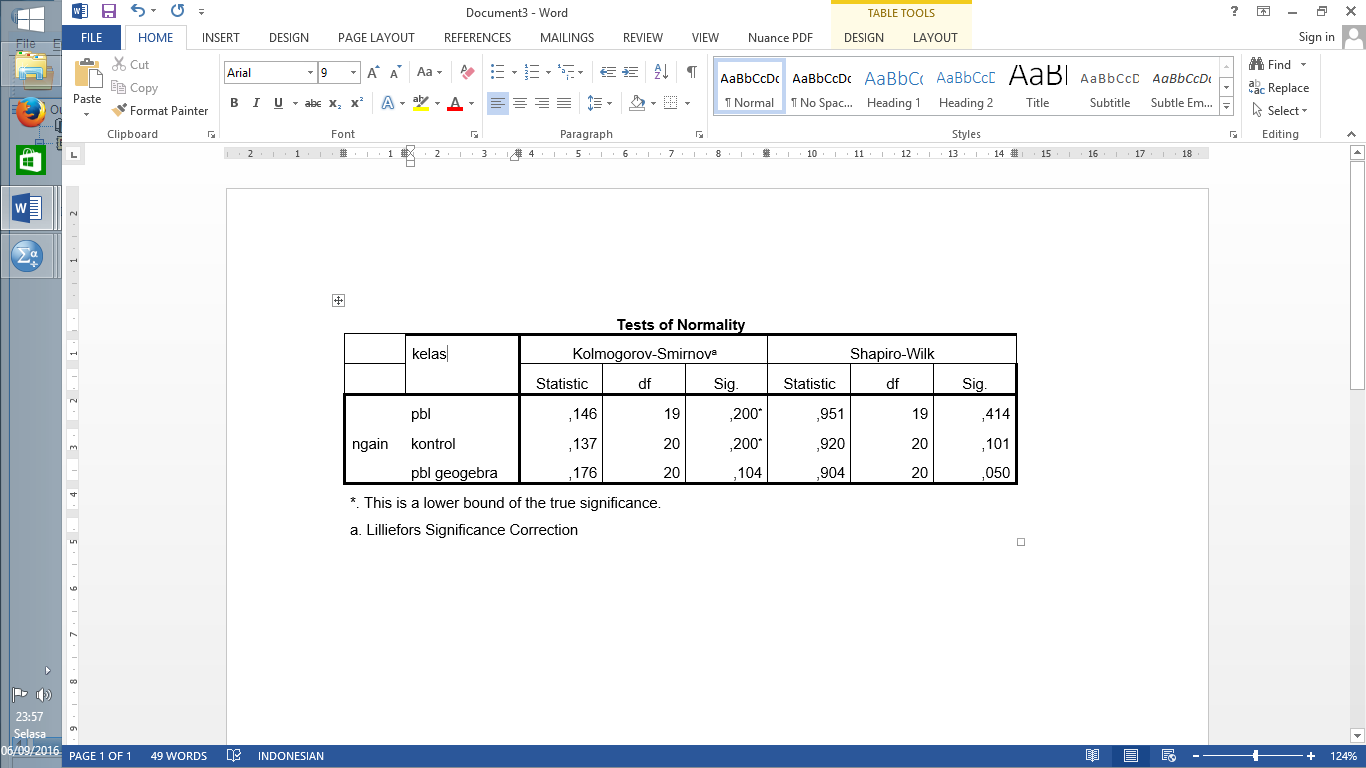      Dari tabel 4.13 terlihat bahwa nilai sig kelas PBL,kelas kontrol dan kelas PBL Geogebra lebih besar dari 0,05 maka H0 ditrima al ini berarti data N gain kelas PBL geogebra,kelas PBL dan kelas Kontrol berasal dari populasi berdistribusi normal  2 Uji homogenLangkah selanjutnya menguji homogenitas data, untuk menguji homogenitas data digunakan uji Levene, dengan rumusan hipotesis sebagai berikut:Ho 	: Data gain ternormalisasi ketiga kelas homogen.     H1	: Data gain ternormalisasi ketiga kelas tidak homogen.Kriteria pengujian hipotesisnya  yaitu berdasarkan P-value dengan α = 0,05,  jika sig < α, maka H0  ditolak dan jika sig ≥ α, maka H0  diterima. Hasil uji homogenitasnya sebagai berikut:Tabel 4.14Hasil Uji Homogenitas Data Gain TernormalisasiKemampuan Pemahaman MatematisNilai signifikasi yang diperoleh 0,065 > 0,05 maka H0 diterima,  maka data gain ternormalisasi ketiga kelas tersebut homogen.Langkah selanjutnya adalah uji komparatif berdasarkan kemampuan awal matematis (unggul dan asor) dengan statisk uji ANAVA DUA ALUR3 Uji Anava Dua JalurUntuk mengetahui ada atau tidaknya perbedaan rata-rata dua kelompok data siswa (unggul dan asor), dihitung dengan ANOVA dua jalur.Dengan menggunakan SPSS 21.0 yaitu General Linear Mode (GLM)-Univariate, hasil perhitungannya tersaji pada Tabel 4.15.dan Tabel 4.1Tabel 4.15    Hasil Anava dua jalur.Pengaruh Kam terhadap N Gain  HipotesisHo 	: 	Tidak terdapat perbedaan rerata N Gain antara kelas PBLGeogebra,PBL dan Konvensional pada tiap kelompok unggul dan asorH1 	: 	terdapat perbedaan rerata kemandirian belajar antara kelas PBL Geogebra,PBL dan Konvensional pada tiap kelompok unggul dan asorDari tabel terlihat bahwa nilai sig=0,000 < 0,05 maka H0 ditolak artinya terdapat perbedaan rerata N Gain pada tiap kelompok unggul dan asorUntuk melihat interaksi tiap kelas pada tiap kelompok unggul dan asor  maka dilakukan uji Post HocHasil uji Post Hoc dapat dilihat pada tabel di bawah inBerikut ini penjelasan hasil uji Post Hoc :  Mean difference untuk:PBL Geogebra Unggul- PBL Unggul= 0,089 artinya N gain kelas PBL Geogebra unggul lebih tinggi dari kelas PBL unggulPBL Geogebra Unggul- Konvensional unggul = 0,145 artinya N Gain kelas PBL Geogebra unggul lebih tinggi dari kelas konvensional unggulPBL Geogebra Asor- PBL Asorl= 0,071 artinya N gain kelas PBL Geogebra Asor lebih tinggi dari kelas PBL AsorPBL Geogebra Asor- konvensional Asorl= 0,117 artinya N gain kelas PBL Geogebra Asor lebih tinggi dari kelas Konvensionalv AsorPBL  Unggul- Konvensional unggul = 0,056 artinya N Gain kelas PBL unggul lebih tinggi dari kelas konvensional unggulPBL Asor- Konvensional Asor = 0,040 artinya N Gain kelas PBL Asor lebih tinggi dari kelas konvensional Asor3.Analisis Data Angket KemandirianUntuk menjawab rumusan masalah, bagaimana kemandirian belajar siswa yang memperoleh model PBL menggunakan Geogebra dengan kemandirian belajar siswa yang memperoleh pembelajaran PBL dan ekspositori dari kategori Kemampuan Awal Matematika (KAM) siswa (unggul dan asor)?Maka dikumpulkan data kemandirian belajarsiswa melalui angket skala kemandirian belajar siswa yang diberikan kepada kelasTiap pernyataan pada hasil skala kemandirian belajar siswa diberikan skor berdasarkan penskoran pada hasil ujicoba skala kemandirian belajar siswa, lihat lampiran C.7.Deskripsi skor kemandirian belajar siswa kelas eksperimen dan kelas kontrol adalah sebagai berikut:Tabel 4.18Statistik DeskriptifHasil Angket Kemandirian Belajar SiswaBerdasarkan tabel 4.18 di atas, rerata ketiga kelas tersebut berbeda, kelas eksperimenPBL Geogebra lebih unggul 0,59dibandingkan kelas eksperimen PBL,dan lebih unggul 4,59 dibanding kelas kontrol.Rerata kelas eksperimen PBL lebih unggul 4,00 dibanding kelas kontrol.Artinya kemandirian belajar siswa kelas eksperimen PBL Geogebra lebih baik daripada kelas eksprimen PBL dan kelas kontrol.Untuk melihat apakah perbedaannya signifikan atau tidak, maka dilakukan tahap kedua yaitu analisis statistik parametrik, diantaranya uji normalitas dan homogenitas.1.Uji normalitaTabel 4.19Hasil Uji Normalitas Data AngketKemandirian Belajar siswa  Dengan ui Kolmogorov-Smirnov maka ketiga kelas berasal dari populasi berdistribusi normal  2.Uji HomogeniotasNilai sig=0,094 > ) 0,05 maka data ketiga kelas HomogenLangkah selanjutnya yang dilakukan adalah menguji hipotesis komparatif mengenai kemandirian belajar siswa pada kelas kontrol,eksperimen (PBL),dan eksperimen (PBL Geogebra) menggunakan anava satu jalur. Adapun rumusan hipotesisnya sebagai berikut:Ho	: 	µ1 = µ2 =µ3( rerata data kemandirian belajar siswa antara ketiga kelas  sama)      H1	:  	tidak berlaku salah satu tanda =Hasil analisis terlihat pada tabel di bawah iniTabel 4.20Hasil Uji Anava satu jalurData Kemandirian Belajar siswaDari tabel anova diperoleh nilai sig = 0,267 > 0,05,Ho diterima artinya pada taraf nyata α=0,05 tidak ada perbedaan secara signfikan kemandirian belajar kelas eksperimen 1(PBL geigebra),kelas eksperimen 2 (PBL) dan kelas kontrol.Tabel 4.21Berikut ini penjelasan dari tabel di atasMean Difference untuk :1.Kelas PBL Geogebra- Kelas PBL=1,348 artinya rerata kemandirian kelas PBL Geogebra lebi tinggi dari kelas PBL2.Kelas PBL Geogebra- Kelas Konvensional=4,000 artinya rerata kemandirian kelas PBL Geogebra lebi tinggi dari kelas Konvensional3.Kelas PBL- Kelas Konvensional = 2,653 artinya rerata kemandirian kelas PBL  lebi tinggi dari kelas konvensional4 Analisis Korelasi Secara umum ada dua macam hubungan antara dua variabel atau lebih, yaitu bentuk hubungan dan keeratan hubungan.Untuk mengetahui bentuk hubungan digunakan analisis regresi, sedangkan untuk keeratan hubungan digunakan analisis korelasi.Adapun rumusan hipotesis  uji adalah :H0:	Tidak terdapat korelasi yang signifikan antara hasil kemampuan pemahaman matematis (X) dan hasil kemandirian belajar siswa (Y).H1:	Terdapat korelasi yang signifikan antara hasil kemampuan pemahaman  matematis (X) dan hasil kemandirian belajar siswa (Y).Kriteria pengujiannya sebagai berikut:Jika sig (2-failed) maka H0 diterima dan H1 ditolak Jika sig,(2-failed)  maka H0 ditolak dan H1 diterima.Dari tabel diatas, nilai signifikansi koefisien regresinya adalah 0,000 kurang dari  berarti H0 ditolak dan H1diterima, artinya terdapat korelasi yang signifikan antara hasil kemampuan pemahaman matematis dan hasil kemandirian belajar siswa. Selanjutnya tabel ini juga menggambarkan persamaan regresinya sebagai berikut :Y = 60,239 + 0,491 XKeterangan: X = data kemampuan pemahaman  matematisY = data kemandirian belajar siswa5.Hasil Observasi Aktivitas siswaObservasi dilakukan untuk mengamati penilaian aktivitassiswa selama proses pembelajaran dengan menggunakan model PBL berbantuanGeogebra. Observasi dilakukan kepada kelas eksperimen pada setiap pertemuan sebanyak 6 kali pertemuan. Kategori penilaian observasi terdiri dari 1 = Sangat kurang, 2 = Kurang, 3 = Cukup, 4 = Baik, 5 = Sangat baik.Hasilanalisis data observasi dapat dilihat pada Lampiran E.6.yang memperlihatkan rerata dan nilai z dari setiap tahap proses pembelajarannyaPada pertemuan 1 sampai 6 dalam kegiatan pendahuluan diperoleh bahwa rata-rata aktivitas siswanaik dari 3,3 (cukup) menjadi 4,5 (baik), pada kegiatan inti rata-ratanya naik dari 3,0 (baik) menjadi 4,4 (baik), dan pada kegiaan penutup rata-ratanya juga naik dari 2,5 (kurang) menjadi 4,5 (baik). Secara keseluruhan aktivitas siswa dalam mengikuti proses pembelajaran rata-ratanya naik dari 3,0(cukup) sampai 4,5 (baik)Dilihat dari nilai Z, pada kegiatan pendahuluan diperoleh bahwa aktivitas siswa pada pertemuan pertama dankeduaberada di bawah rata-rata, terlihat dari nilainya yang negatif yaitu -1,08dan -0,07, sedangkan pada pertemuan ketiga sampai keenam berada di atas nilai rata-rata, terlihat dari nilainya yang positif yaitu 0,13; 0,34; 0,34 dan 0,34. Pada kegiatan inti diperoleh bahwa pada pertemuan pertama,  dan keduaaktivitas siswa berada di bawah rata-rata yaitu -0,94 dan -0,41.Sedangkan pada pertemuan ketiga, keempat, kelima, dan keenam berada di atas nilai rata-rata yaitu 0,29 ;  0,29; 0,29 dan 0,48. Pada kegiatan penutup diperoleh bahwa pada pertemuan pertama, kedua dan ketiga aktivitas siswa berada di bawah rata-rata yaitu -0,71 ; -0,71, dan -0,35. Sedangkan pada pertemuan keempat,kelima dan keenam berada di atas nilai rata-rata yaitu 0,35 ; 0,71 dan 0,71. Secara keseluruhan diperoleh bahwa pada pertemuan pertama, dan kedua aktivitas siswa berada di bawah rata-rata yaitu -0,94 dan -0,35, sedangkan pada pertemuan ketiga sampai keenam berada di atas nilai rata-rata yaitu 0,10; 0,32;0,40 dan 0,48.Dari pemaparan diatas terlihat bahwa aktivitas siswa yang menggunakan model PBL berbantuan Geogebra dari pertemuan pertama sampai pertemuan keenam mengalami perubahan ke arah sikap yang lebih baik. Perubahan dari pertemuan 1 sampai 6 itu dimulai dari sikap siswa yang  cukup, cukup, baik, baik,baik dan baik terhadap model PBL menggunakan Geogebra..6.   Hasil WawancaraWawancara dilakukan untuk menggali permasalahan yang ditemui siswa pada pembelajaran baik yang berkaitan dengan pemberian model PBL berbantuan Geogebra, kemampuan pemahaman matematis, maupun kemandirian belajar siswa.Wawancara dilakukan terhadap 3 siswa unggul dan 3 siswa asor yang mewakili kelas eksperimen menggunakan Geogebra.Berikut hasil wawancara tersebut.Tabel 4.25Interpretasi Jawaban siswaTerhadap Hasil WawancaraD.KESIMPULANBerdasarkan hasil pengolahan data,pembahasan dan temuan yang dikemukakan pada bab IV,diperoleh kesimpulan secara umum yaitu terdapat perbedaan kemampuan pemahaman matematis siswa unggul dan asor antara pembelajaran model PBL menggunakan Software Geogebra,pembelajaran model PBL dan pembelajaran model konvensional.Sedangkan kesimpulan secara khusus sebagai berikut :  1.Peningkatan kemampuan pemahaman matematis siswaunggul dan asor yang memperoleh pembelajaran model PBL menggunakan Software Geogebralebih baik daripada kemampuan pemahaman matematis siswaunggul dan asor yang memperoleh pembelajaran model PBL.  2.Peningkatan kemampuan pemahaman matematis siswa unggul dan asor yang memperoleh pembelajaran model PBL menggunakan Software Geogebra lebih baik daripada kemampuan pemahaman matematis siswa unggul asor yang memperoleh pembelajaran konvensional.  3.Peningkatan kemampuan pemahaman matematis siswa unggul dan asor yang memperoleh pembelajaran model PBL lebih baik daripada kemampuan pemahaman matematis siswa unggul dan asor yang memperoleh pembelajaran konvensional.  4.Kemandirianbelajarsiswa  yang memperolehpembelajaran model PBL menggunakan Software Geogebra lebih baikdari kemandirian belajar siswa unggul dan asor  yang memperolehpembelajaran model PBL.5.Kemandirian belajar siswa unggul dan asor yang memperoleh                   pembelajaran model PBL menggunakan Software Geogebra lebihbaik dari kemandirian belajar siswa unggul dan asor yang memperoleh pembelajaran konvensional6.Terdapat korelasi positif kemampuan pemahaman matematis  terhadap kemandirian belajarDAFTAR PUSTAKAAmir, M. Taufiq. 2009. Inovasi Pendidikan Melalui Problem Based Learning: Cetakan ke-2. Jakarta: KencanaChaeruman, V.A. (2004). Integrasi Teknologi Telekomunikasi dan Informasi (TTI) dalam Pembelajaran. Makalah Seminar Nasional. Teknologi Pembelajaran. Jakarta. Universitas terbukaCreswell, J.W. 2010. Research Design: Pendekatan Kualitatip, Kuantitatip dan Mixed. Edisi Ketiga. Yogyakarta: Pustaka PelajarDaryanto, 2010; Media Pembelajaran:. Cetakan ke 2, Yogyakarta: Gava MediaDicovic, Ljubica, 2004. Imlementary Dynamic Matematics Resources with Geogebra at the College Level, dalam International Journal Of Energing Technologies In Learning (i-Jet), Volume 4, Issue 3.Fitriyani, A (2013), Analisis kemampuan Menulis dan Pemahaman Konsep Matematis Melalui Pembelajaran dengan Strategi Writing From A Pronpt dan Writing in Reformance Tasks pad Siswa SMA. Tesis UnPas. Tidak diterbitkanHendrik, (2010) Pengaruh Kecerdasan Matematis – Logis dan Kemandirian Belajar Terhadap Hasil Belajar Matematis. Journal Formutif I(1): 29-34. Issn 2088-351 X. Tersedia https://hendry07.wordpress.lan/2010/05/27, diakses 28 N0p 2015.Hohen Warter, M,et al. 2008. Teaching and learning Calculus with Free Dynamics Matematics Sofware Geogebra. Tersedia: http://www.publicaturns.Uni.lu/record/2718/files/ICME11 TSGIG.fdf. 28 Nop 2015.Indrawan, R, dan Yaniawati, P. (2014) : Metologi Penelitian.  Bandung : PT.Refil Aditama.Izzati,V. (2012) : Peningkatan Komunikasi Matematis dan Kemandirian Belajar Siswa SMP Melalui Pendekatan Pendidikan Matematika. Disertasi UPI. Tidak diterbitkanJusep, (2014) : Penggunaan Model Problem Based Learning berbentuk E-Learning Dalam Upaya Meningkatkan Kemampuan Pemecahan Masalah Matematis dan Dampaknya terhadap Kemandirian Belajar. Tesis UNPAS. Tidak DitrbitkanKementerian Pendidikan dan Kebudayaan, (2015) : Materi Pelatihan Guru. Implementasi Kurikulum 2013.Mahmudi, A. 2010: Membelajarkan Geometri dengan Program Geogebra. Makalah disajikan pada Seminar Nasional Matematika dan Pendidikan Matematika – Yogyakarta: Universitas Negeri Yogyakarta.Risman, 2010: Model-model Pembelajaran. Edisi Kedua. Jakarta: PT.Raja Grafinder Persada.Russefendi, E.T. (2000) Dasar-Dasar Penelitian Pendidikan dan Bidang Non Eksakta Lainnya. Bandung. TarsitoSugigino (2010): Statistika untuk Penelitian. Bandung: CV. Alfabeta.Sumarno. V. (2011) Kemandirian Belajar Ap. Mengapa dan Bagaimana Dikembangkan pada Siswa. Makalah F MIPA. UPI.      KlsKAM Pemahaman Matematis  (PM)             Pemahaman Matematis  (PM)             Pemahaman Matematis  (PM)                 Kemandirian Belajar (KB)                   Kemandirian Belajar (KB)                   Kemandirian Belajar (KB)                    KlsKAM   Eks 1Eksp 2Kontrol   Eksp 1Eksp 2Kontrol              unggulAsorKelas KontrolKelas eksperimen (Pbl)Kelas Eksperimen (Pbl Geogebra)N201920Mean25,150022,947426,3220Median24,00022,00024,5000Stad Deviasi3,71734,56403,4656Variance13,818020,830012,0110Range14,000013,000012,0000Minimum18,000018,000018,0000maksimum32,000031,000030,0000KelasKolmogorov-SmirnovaKolmogorov-SmirnovaKolmogorov-SmirnovaShapiro-WilkShapiro-WilkShapiro-WilkKelasStatisticDfSig.StatisticdfSig.pretesPbl,21419,022,87719,019pretesControl,17920,095,93920,234pretespbl geogebra,13020,200*,95620,472Test Statisticsa,bEKS 1EKS 2KNTPretesPostesN gainPretesPostesN gainPretesPostesN gainN202020191919202020Mean26,3273,370,6522,8666,160,5625,1563,750,52Median24,5075,000,6922,0064,000,5524,0064,000,51Std 3,477,700,89 4,56 6,890,07 3,72 4,730,04N-GainN-GainN-GainN-GainLevene Statisticdf1df2Sig.9.064256.065Tests of Between-Subjects EffectsTests of Between-Subjects EffectsTests of Between-Subjects EffectsTests of Between-Subjects EffectsTests of Between-Subjects EffectsTests of Between-Subjects EffectsDependent Variable:   ngain  Dependent Variable:   ngain  Dependent Variable:   ngain  Dependent Variable:   ngain  Dependent Variable:   ngain  Dependent Variable:   ngain  SourceType III Sum of SquaresdfMean SquareFSig.Corrected Model,293a6,04914,255,000Intercept16,440116,4404800,349,000Kam,1004,0257,268,000Kelas,0181,0185,267,026kam * kelas,0000...Error,17852,003Total20,22059Corrected Total,47158a. R Squared = ,622 (Adjusted R Squared = ,578)a. R Squared = ,622 (Adjusted R Squared = ,578)a. R Squared = ,622 (Adjusted R Squared = ,578)a. R Squared = ,622 (Adjusted R Squared = ,578)a. R Squared = ,622 (Adjusted R Squared = ,578)a. R Squared = ,622 (Adjusted R Squared = ,578)Multiple ComparisonsMultiple ComparisonsMultiple ComparisonsMultiple ComparisonsMultiple ComparisonsMultiple ComparisonsDependent Variable:   ngain  Dependent Variable:   ngain  Dependent Variable:   ngain  Dependent Variable:   ngain  Dependent Variable:   ngain  Dependent Variable:   ngain  Scheffe  Scheffe  Scheffe  Scheffe  Scheffe  Scheffe  (I) kam(J) kamMean Difference (I-J)Std. ErrorSig.(I) kam(J) kamMean Difference (I-J)Std. ErrorSig.pbl asorpbl unggul-,085685,0278329,111pbl asorkontrol asor,039379,0244286,760pbl asorkontrol unggul-,029832,0250577,920pbl asorpbl geogebra asor-,071243,0250577,172pbl asorpbl geogebra unggul-,174808*,0258059,000pbl unggulpbl asor,085685,0278329,111pbl unggulkontrol asor,125065*,0282951,004pbl unggulkontrol unggul,055853,0288401,590pbl unggulpbl geogebra asor,014442,0288401,998pbl unggulpbl geogebra unggul-,089122,0294924,124kontrol asorpbl asor-,039379,0244286,760kontrol asorpbl unggul-,125065*,0282951,004kontrol asorkontrol unggul-,069211,0255702,217kontrol asorpbl geogebra asor-,110622*,0255702,006kontrol asorpbl geogebra unggul-,214187*,0263038,000kontrol unggulpbl asor,029832,0250577,920kontrol unggulpbl unggul-,055853,0288401,590kontrol unggulkontrol asor,069211,0255702,217kontrol unggulpbl geogebra asor-,041411,0261719,774kontrol unggulpbl geogebra unggul-,144976*,0268891,000pbl geogebra asorpbl asor,071243,0250577,172pbl geogebra asorpbl unggul-,014442,0288401,998pbl geogebra asorkontrol asor,110622*,0255702,006pbl geogebra asorkontrol unggul,041411,0261719,774pbl geogebra asorpbl geogebra unggul-,103565*,0268891,020pbl geogebra unggulpbl asor,174808*,0258059,000pbl geogebra unggulpbl unggul,089122,0294924,124pbl geogebra unggulkontrol asor,214187*,0263038,000pbl geogebra unggulkontrol unggul,144976*,0268891,000pbl geogebra unggulpbl geogebra asor,103565*,0268891,020Based on observed means. The error term is Mean Square(Error) = ,003.Based on observed means. The error term is Mean Square(Error) = ,003.Based on observed means. The error term is Mean Square(Error) = ,003.Based on observed means. The error term is Mean Square(Error) = ,003.Based on observed means. The error term is Mean Square(Error) = ,003.Based on observed means. The error term is Mean Square(Error) = ,003.*. The mean difference is significant at the ,05 level.*. The mean difference is significant at the ,05 level.*. The mean difference is significant at the ,05 level.*. The mean difference is significant at the ,05 level.*. The mean difference is significant at the ,05 level.*. The mean difference is significant at the ,05 level.Eksperimen (PBL)     KontrolEksperimen (PBL Geogebra)NMeanMedianStad DeviasiVariansRangeMinimumMaximum1995,1197,006,3139,6622801021991,1193,009,8496,8738761142095,7097,506,8146,432980109Tests of NormalityTests of NormalityTests of NormalityTests of NormalityTests of NormalityTests of NormalityTests of NormalityTests of NormalitykelasKolmogorov-SmirnovaKolmogorov-SmirnovaKolmogorov-SmirnovaShapiro-WilkShapiro-WilkShapiro-WilkkelasStatisticDfSig.StatisticdfSig.Angketkontrol,13519,200*,95519,478AngketPBL,19719,051,88519,027AngketPBL geogebra,17620,107,94820,342*. This is a lower bound of the true significance.*. This is a lower bound of the true significance.*. This is a lower bound of the true significance.*. This is a lower bound of the true significance.*. This is a lower bound of the true significance.*. This is a lower bound of the true significance.*. This is a lower bound of the true significance.*. This is a lower bound of the true significance.Test of Homogeneity of VarianceTest of Homogeneity of VarianceTest of Homogeneity of VarianceTest of Homogeneity of VarianceTest of Homogeneity of VarianceTest of Homogeneity of VarianceLevene Statisticdf1df2Sig.AngketBased on Mean2,472256,094AngketBased on Median1,854256,166AngketBased on Median and with adjusted df1,854253,939,166AngketBased on trimmed mean2,633256,081ANOVAANOVAANOVAANOVAANOVAANOVAangket  angket  angket  angket  angket  angket  Sum of SquaresDfMean SquareFSig.Between Groups165,487282,7431,353,267Within Groups3424,5475661,153Total3590,03458Multiple Comparisons	Multiple Comparisons	Multiple Comparisons	Multiple Comparisons	Multiple Comparisons	Multiple Comparisons	Multiple Comparisons	Dependent Variable:   angket  Dependent Variable:   angket  Dependent Variable:   angket  Dependent Variable:   angket  Dependent Variable:   angket  Dependent Variable:   angket  Dependent Variable:   angket  Tukey HSD  Tukey HSD  Tukey HSD  Tukey HSD  Tukey HSD  Tukey HSD  Tukey HSD  (I) kelas(J) kelasMean Difference (I-J)Std. ErrorSig.95% Confidence Interval95% Confidence Interval(I) kelas(J) kelasMean Difference (I-J)Std. ErrorSig.Lower BoundUpper BoundPBLkontrol2,652632,50523,543-3,37898,6841PBLPBL geogebra-1,347372,50523,853-7,37894,6841KontrolPBL-2,652632,50523,543-8,68413,3789KontrolPBL geogebra-4,000002,47291,247-9,95371,9537PBL geogebraPBL1,347372,50523,853-4,68417,3789PBL geogebrakontrol4,000002,47291,247-1,95379,9537CoefficientsaCoefficientsaCoefficientsaCoefficientsaCoefficientsaCoefficientsaCoefficientsaCoefficientsaModelModelUnstandardized CoefficientsUnstandardized CoefficientsStandardized CoefficientstSig.ModelModelBStd. ErrorBetatSig.1(Constant)60,2398,0117,520,0001postes,491,117,4854,193,000a. Dependent Variable: angketa. Dependent Variable: angketa. Dependent Variable: angketa. Dependent Variable: angketa. Dependent Variable: angketa. Dependent Variable: angketa. Dependent Variable: angketa. Dependent Variable: angketNoPertanyaanJawaban Siswa1Bagaimana pendapat anda pembelajaran berbasis masalah dengan menggunakan Geogebrasaya sangat suka karena belajar transformasi geometri dengan Geogebra memudahkan untuk paham dan tidak membosankan walau pelajarannya rumit.Geogebra sangat membantu saat saya mengerjakan soal soal transformasi dan sangat senang mengerjakannyasangat senang karena tidak membosankansangat senang karena rumus pada transformasi menjadi lebih mudah dipahamisangat memudahkan untuk memahami pelajran dan membuat suasana belajar yang beda dan efektif2Bagaimana memampatkan fasilitas yang ada pada Geogebra?saya memanfaatkan fasilitas yang ada pada geogebra untuk menyelesaikan soal soaldengan cara berlatih mengerjakan soal soal menggunakan Geogebra agar ketrampilan menggunakan Geogebra lebih berkembangmempermudah cara belajar dan bisa memahami lebih cepat3Fasilitas apa yang ada pada Geogebra yang paling disukai menggambar grafikmenggeser geser suatu objekmembuat objek tiga dimensimembuat segi banyak beraturanmenentukan bayangan suatu objek 4Dengan pembelajaran PBL menggunakan Geogebra,apakah kemampuan pemahaman matematika menjadi lebih baik?dengan Geogebra pemahaman tentang translasi,refleksi,rotasi lebih baikLebih memahami karena materinya lebih jelas dengan melihat dari geogebralebih memahami karena dengan Geogebra perubahan objek menjadi nyatabelajar translasi, refleksi, rotasi dengan Geogebra tidak membingumgkan sehingga lebih paham5Apakah dengan kemampuan pemahaman matemayika yang lebih baik berdampak pada kemandirian dalam belajar?sangat berdampak karena menyelesaikan soal soalnya menjadi lebih mudah tidak perlu banyak bertanyasangat berdampak karena menjadi lebih mudahlebih percaya diri dalam mengerjakan latihan soal6.Apa kelebihan dan kekurangan dengan pembelajaran menggunakan PBL GeogebraKelebihannya : dapat langsung praktekkekurangannya : harus punya laptopkelebihan : sangat praktis dan mudah dipahamikekurangannya : harus bisa mengopra-sikan komputer7.Apa sarannya terhadap pembelajaran dengan Geogebra inibelajar dengan geogebra tidak hanya untuk materi transformasi geometri saja,untuk materi yang lain jugadalam satu kelompok lebih baik dua orang